ANEXO VI - ARELATÓRIO PARCIAL DO PBAEX – 2016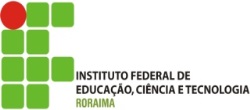 PROGRAMA DE BOLSA ACADÊMICA DE EXTENSÃO – PBAEX / EDIÇÃO – 2016CAMPUS:_________________________ __________________________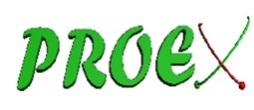 01. PROJETO DE EXTENSÃOTÍTULO:PROGRAMA:ÁREA TEMÁTICA:OBJETIVOS:02. DISCENTE (S) EXTENSIONISTA (S)2.1 NOME COMPLETO:2.1 NOME COMPLETO:2.1 NOME COMPLETO:2.1 NOME COMPLETO:2.1 NOME COMPLETO:ENDEREÇO:ENDEREÇO:ENDEREÇO:ENDEREÇO:ENDEREÇO:CEP:CIDADE:UF:TEL.:E-mail:CURSO:             Nº DE MATRÍCULA:MÓDULO:2.2 NOME COMPLETO:2.2 NOME COMPLETO:2.2 NOME COMPLETO:2.2 NOME COMPLETO:2.2 NOME COMPLETO:ENDEREÇO:ENDEREÇO:ENDEREÇO:ENDEREÇO:ENDEREÇO:CEP:CIDADE:UF:TEL.:E-mail:CURSO:             Nº DE MATRÍCULA:MÓDULO:03. SERVIDOR ORIENTADOR 03. SERVIDOR ORIENTADOR NOME COMPLETO:TITULAÇÃO:CAMPUS: DEPARTAMENTO:                                          FONE: E-MAIL:04. DESCRIÇÃO DAS ATIVIDADES DESENVOLVIDAS4.1 Período de Execução4.2 Principais Atividades Realizadas no Período4.3 Resultados Parciais Alcançados: (impactos das ações realizadas)4.4 Dificuldades Encontradas:05.  OBSERVAÇÕES E SUGESTÕES06. DATA E ASSINATURASLOCAL E DATA:  ______________________,_____/ _____ /_______      07.  ASS. DO SERTOR DE EXTENSÃO DO CAMPUS